ЧЕРКАСЬКА МІСЬКА РАДА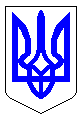 ЧЕРКАСЬКА МІСЬКА РАДАВИКОНАВЧИЙ КОМІТЕТРІШЕННЯВід 13.06.2017 № 609Про передачу з балансу департаменту архітектури та містобудування на баланс Черкаського міського Будинку культури імені Івана Кулика витрат на реконструкцію системи вентиляції танцювального залу З метою приведення бухгалтерського обліку майна міської комунальної власності у відповідність до вимог чинного законодавства, відповідно до п. 3.1. положення про порядок списання та передачі майна, що перебуває у комунальній власності територіальної громади м. Черкаси, затвердженого рішенням Черкаської міської ради від 20.06.2013 № 3-1712, керуючись до ст. 29, 51, 52, 59 Закону України «Про місцеве самоврядування в Україні», виконавчий комітет Черкаської міської ради,ВИРІШИВ:1. Передати з балансу департаменту архітектури та містобудування Черкаської міської ради на баланс Черкаського міського Будинку культури імені Івана Кулика, витрати на об’єкт: «Реконструкція системи вентиляції танцювального залу Черкаського міського Будинку культури ім. Івана Кулика» вартістю 667 913,49 грн. (шістсот шістдесят сім тисяч дев’ятсот тринадцять гривень 49 коп.), для подальшого утримання та експлуатації.2. Утворити комісію для передачі з балансу департаменту архітектури та містобудування на баланс Черкаського міського Будинку культури імені Івана Кулика у складі:Голова комісії:Савін А.О.- директор департаменту архітектури та містобудування Черкаської міської ради;Члени комісії:Валовенко Є.В. – директор черкаського міського Будинку культури імені Івана Кулика;Слесаренко Л.М. – заступник директора департаменту – начальник управління будівництва департаменту архітектури та містобудування Черкаської міської ради;Пухир Л.Ю. – начальник відділу бухгалтерського обліку та звітності департаменту архітектури та містобудування Черкаської міської ради;Тараненко І.А. – головний бухгалтер черкаського міського Будинку культури імені Івана Кулика;Дженжеруха О.В. – заступник начальника управління – начальник відділу супроводу проектної документації управління будівництва департаменту архітектури та містобудування Черкаської міської ради; Шмиголь А.І. – головний спеціаліст відділу супроводу проектної документації управління будівництва департаменту архітектури та містобудування Черкаської міської ради;Житник В.В. – інженер черкаського міського Будинку культури імені Івана Кулика.3. Голові комісії Савіну А.О., акт прийому-передачі витрат подати на затвердження заступникам міського голови з питань діяльності виконавчих органів ради Гурі С.В., Коломойцю І.А. в місячний термін з дня прийняття цього рішення.4. Контроль за виконанням рішення покласти на заступників міського голови з питань діяльності виконавчих органів ради Гуру С.В.Міський голова									А.В. Бондаренко